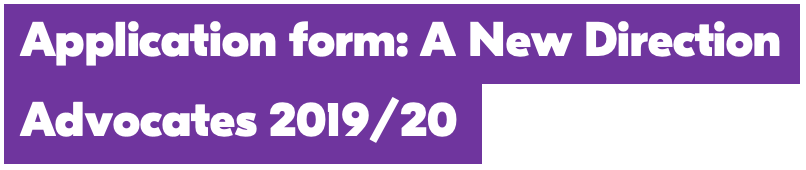 Thank you for your interest in joining A New Direction’s Advocates programme 1920. For full programme details, please see our website anewdirection.org.uk/advocatesPlease complete the form below and return it to Naranee.ruthra-rajan@anewdirection.org.ukApplication form: A New Direction Advocates 2019/20Please complete all sections of the application form. Word counts are a maximum limit.Personal details:Please note: if you are selected for the programme, we will use this information for your Advocate business card, so please make sure it is accurate and that you give full details (e.g. ‘Oaklands Primary School’ rather than just ‘Oaklands’).Artsmark and Arts AwardPlease ensure you have read the eligibility requirements for the programme re Artsmark before completing this sectionPersonal statementWe will use this section to assess your suitability for the programmeProgramme CommitmentsA New Direction Advocates will attend two full-day CPD sessions at the start and end of the programme, and a minimum of three evening working group meetings (see programme description for full details).Full day sessions will take place on the following dates:Launch/induction: Thursday 17 October 2019, 9.30-16.30, @ Sadlers’ WellsSharing and celebration: Thursday 18 June 2020, 9.30-17.00, venue TBC Working group meetings will take place on the following dates (participants must attend a minimum of three of these meetings):Session 1: Wednesday 30 October 2019, 17.00-20.00, @ A New DirectionSession 2: Thursday 16 January 2020, 17.00-20.00, @ A New DirectionSession 3: Tuesday 3 March 2020, 17.00-20.00, @ A New DirectionSession 4: Thursday 30 April 2020, 17.00-20.00, @ A New DirectionVenues will be confirmed no later than September.In order to be eligible for the programme, you must agree to attend both full day sessions and a minimum of three evening working dinners. If you cannot meet these requirements, you will not be accepted on to the programme.Schools networkA New Direction Advocates are expected to identify and initiate or further develop a teacher network locally to their school. This may be based on existing structures such as a MAT or teaching school alliance, secondary and feeder primaries, etc, or common interest such as art form, phase, etc. Where no network exists, a new network opportunity must be identified in this application. If there is an existing network, this should be identified in this application, and the Advocate should be working to support and expand this. A network should comprise at least five schools and should be active (meeting or communicating regularly).Advocacy activityA New Direction Advocates are also expected toEitherCo-plan and co-deliver a Teachmeet along with one or more other Advocates, where possible, and in partnership with A New Direction (see programme description for full details)OrHost one of the four half day CPD sessions for the Cultural Leadership Community (see programme description for full details)OrPresent at one of the following:CPD session within this programmeTeachmeet run by other AdvocatesA New Direction’s Creative INSET ProgrammeArtsmark training or supportOther A New Direction programme eventsTime commitment, eligibility check and signaturesTime commitment:The estimated time commitment for the A New Direction Advocates programme is around 10 days in total: 2 days for attendance at full-day induction and sharing sessions at the start and end of the programme1.5 days for attendance of working group sessionsHalf a day of mentoring from Nimble FishPlus around 6 days independent work to develop a schools network and undertake other Advocacy activity as described above (teachmeet/ hosting a CLC CPD session/ presenting or codelivering elsewhere), plus additional support where relevant.EligibilityIn order to be eligible to become an A New Direction Advocate, applicants:Must be working in a London school (all London boroughs)Must be working in a school registered for (and actively working towards achieving) or awarded ArtsmarkMust either have participated in the Cultural Leadership Community (or other AND programme) and be registered for or awarded Artsmark (at any level)orhave a current arts leadership role in an Artsmark Platinum awarded schoolMust have working knowledge of Artsmark and be prepared to advocate for Artsmark to others Must commit to all attendance requirements, i.e. to attend:Induction/ launch (full day)Sharing and celebration (full day)At least three evening working group meetings. Please check dates carefully against your school calendar and get sign off from your Headteacher or another member of senior leadership for your absence. Success of the sessions depends on consistent attendance by all participants.Must commit to creating an active network of schools or developing an existing network, and acting as an Advocate within this networkMust commit to undertaking core advocacy activity, i.e. one of the following:Coplanning and codelivery of a teachmeetHosting a CLC CPD session at schoolCodelivering or presenting at another eventPlease note: places are limited on this programme (16 participants) and we may not be able to accept more than one application per school.Signatures 	I confirm that I/my school meet all of the eligibility requirements for the A New Direction Advocates programme.  	I confirm that I will attend two full day CPD sessions and a minimum of three evening working dinners as described above. 	I confirm that a member of my school’s SLT has read the programme description and approved my participation in the programme, including absence from school and time commitment.Signed (applicant):Signed (SLT):Name and Job Title (SLT):Please complete this form and return it to Naranee.ruthra-rajan@anewdirection.org.uk Before you apply, please ensure that you have read the programme description in full, and understand the commitment the programme requires. In addition, please:Carefully check that you are available to attend the compulsory CPD sessions and working dinnersGet approval from a member of your school’s SLT for your participation in the programme and absence from school to attend the relevant CPD sessions and other advocacy activityCheck you meet the eligibility criteria set out in the programme descriptionEnsure you will be able to get your application signed by your Head teacher (or another member of SLT) in sufficient time to meet the application deadline.If you have any questions about the programme or this application process, please contact Naranee at the email address above.Name:Name:Job title:Job title:Email address:Phone:Twitter:Twitter:Full school name:DfE no:Borough:School type:Do you have any access needs?Do you have any access needs?Do you have any dietary requirements?Do you have any dietary requirements?What is your school’s current Artsmark status?(please select) Awarded Artsmark Platinum/ Gold/ Silver (delete as applicable) Registered for Artsmark (at any stage of the process) Not registered for ArtsmarkIs your school an active Arts Award centre (currently offering Arts Award to students)?(please select)   Yes: Discover, Explore, Bronze, Silver, Gold (delete as applicable) NoWhat does cultural leadership mean to you? (100 words)What do you want to get out of taking part in the A New Direction Advocates programme for yourself professionally? (100 words)How will your school benefit from you taking part in the A New Direction Advocates programme? (100 words)How will other schools benefit from you taking part in the A New Direction Advocates programme? (100 words)The A New Direction Advocates programme will use your strengths – both personal and professional – as a starting point to explore what leadership means to us. What are your strengths? (100 words)What aspects of leadership would you like to develop through the programme? (100 words)Please indicate here which working dinners you will attend (minimum 3): Session 1: Wednesday 30 October 2019, 17.00-20.00, @ A New Direction Session 2: Thursday 16 January 2020, 17.00-20.00, @ A New Direction Session 3: Tuesday 3 March 2020, 17.00-20.00, @ A New Direction Session 4: Thursday 30 April 2020, 17.00-20.00, @ A New DirectionDo you intend to initiate a new network or develop an existing one? Please provide an brief overview of what need you have identified, any existing structures, and your possible approach).(150 words)Note: successful applicants will be asked to provide more detail at a later stage.Please indicate here your preferred option and give more detail:NB you only need to select one option (but if you would like and are able to select more than one, you are welcome to) Please indicate here your preferred option and give more detail:NB you only need to select one option (but if you would like and are able to select more than one, you are welcome to)  TeachmeetNB if we have several participants interested in delivering teachmeets, we will be selective. Those not selected will need to choose an alternative advocacy activityPlease indicate your preferred timeframe for your teachmeet (if selected) Week commencing 3 February  Week commencing 30 March Week commencing 8 June TeachmeetNB if we have several participants interested in delivering teachmeets, we will be selective. Those not selected will need to choose an alternative advocacy activityWhat would be the theme of your teachmeet? Why? TeachmeetNB if we have several participants interested in delivering teachmeets, we will be selective. Those not selected will need to choose an alternative advocacy activityIf you intend to work with other Advocates and/ or a cultural partner, please give details (who and why) here: TeachmeetNB if we have several participants interested in delivering teachmeets, we will be selective. Those not selected will need to choose an alternative advocacy activityIf there is any other information you would like to give about this event, please tell us here: Host a CLC sessionPlease indicate which session you would be able to host: 	Curriculum Innovation through the Arts
	Wednesday 20 November 2019, 13.00-16.30 (plus 	optional support surgery 17.00-19.00).  	Pedagogy/Practice Innovation through the Arts 	Tuesday 28 January 2020, 13.00-16.30 (plus 	optional support surgery 17.00-19.00).  	Wellbeing and the Arts
	Thursday 19 March 2020, 13.00-16.30 (plus optional 	support surgery 17.00-19.00).  	Building Creative Skills for 21st Century Global 	Competitiveness
	Thursday 21 May 2020, 13.00-16.30 (plus optional 	support surgery 17.00-19.00). Host a CLC sessionPlease confirm that your school can meet the venue requirements set out in the programme description Yes No Host a CLC sessionPlease give brief details of the facilities available: Host a CLC sessionAs host of the session, what might your contribution to codelivery be (i.e what element of your school’s ethos, practice or other activity might you share?) PresentationWhat will your presentation be about? Why? PresentationWhere might your presentation take place? (e.g. at a CLC CPD session, at a teachmeet planned by others, at an event delivered by a cultural partner, at another A New Direction event)
If you have a suggestion for other advocacy activity you might undertake, please give details here and we will follow up with you.
If you have a suggestion for other advocacy activity you might undertake, please give details here and we will follow up with you.